Тема урока: Обобщение. Строение и функции опорно-двигательной системы. Цели урока: систематизировать и обобщить знания по теме «Опорно-двигательная система»,закрепить умения использовать свои знания на практике.понять значимость опорно-двигательной системы и необходимость ведения здорового образа жизниТип урока: обобщающийМетоды: словесные, наглядные, практические.Форма проведения: урок- путешествиеОборудование: модель скелета человека, таблицы «Строение костей», «Типы соединения костей», микроскопы, микропрепараты; прокаленная и декальцинированная кости; модель черепа человека, распилы костей, коллекция позвонков, набор для оказания первой доврачебной помощи; ИКТ.Планируемые результатыХод урокаОрганизационный момент.-Здравствуйте, ребята. Я желаю вам, чтобы на уроке у вас сегодня все получалось.  Говорят, залог успеха – это хороший настрой. Выберите, пожалуйста, карточки настроения, с каким вы пришли на урок и поднимите их (красная – плохое, зеленая - хорошее).Замечательно, настроение у вас бодрое, боевое, жизнерадостное, значит, начинаем урок.- А начнем с таких строк.Про диковинный скелет.Что за дивный агрегат?Чем он только ни богат?Кости, связки и суставы…Это всё не для забавы!Череп, голень таз, плечо…Что не названо ещё?Обо всём поговорим!Все детали повторим!Для чего какая кость?Где срослось, где не срослось?Чем и как соединены?Какой длины и толщины?Чем прикрыты мозг и сердце?К тайнам всем откроем дверцы!В нашей игре принимают участие 2 команды, я заранее попросила вас  выбрать капитана и придумать название своей команды. Давайте поприветствуем друг друга, представив свою команду.  Правила игры: за каждый правильный ответ в конкурсе командаполучает  жетон. Чья команда наберёт больше призовых жетонов, та и будет считаться победителем нашей игры.Запрещается шуметь и кричать, разрешается – принимать активное участие в игре.Итак, начинаем!!!- Что же такое опорно-двигательная система? Опорно-двигательная система представлена костями, мышцами, сухожилиями, связками и другими соединительнотканными элементами. Скелет определяет форму тела и вместе с мускулатурой защищает внутренние органы от всевозможных повреждений. Благодаря соединениям кости могут перемещаться друг относительно друга. Движение костей происходит в результате сокращения мышц, которые к ним прикрепляются.  Основная часть.1. РазминкаНужно закончить предложение.В быстром темпе команды отвечают  по очереди, если ответ будет не правильным или вы не сможете ответить, значит, право ответа предоставляется следующей команде. В конкурсе выигрывает та команда, которая даст больше правильных ответов.Вы готовы? Значит начинаем…Функции скелета опорная и …. (двигательная)Подвижное соединение костей это – Мышцы прикрепляются к костям с помощью. .Скелет головы – это …. (череп)Скелет головы состоит из двух отделов: мозгового и …. (лицевого)Скелет туловища состоит из грудной клетки и …. (позвоночника)Кости бывают  губчатые, …….. (трубчатые, плоские)Нижняя конечность состоит их бедра ….. (голени, стопы)Верхняя конечность состоит из плеча предплечья и …. (кисти)Плечевой пояс образуют лопатка. . . (и ключица)Виды соединения костей неподвижное. . . (полуподвижное, подвижное)Привычное положение тела при  стоянии, ходьбе, сидении – это …. (осанка) Привычное положение тела при стоянии, сидении и ходьбе. . .Позвонки состоят из тела позвонка, .1 группа.1. Напишите, какой тип соединения костей обозначен буквой В.  Где встречается такой тип соединения костей?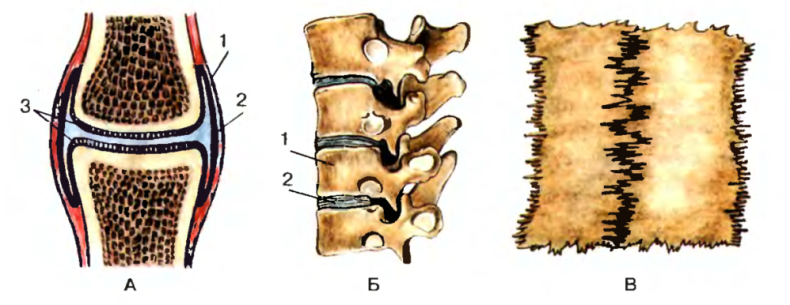 2.Что обозначено цифрами?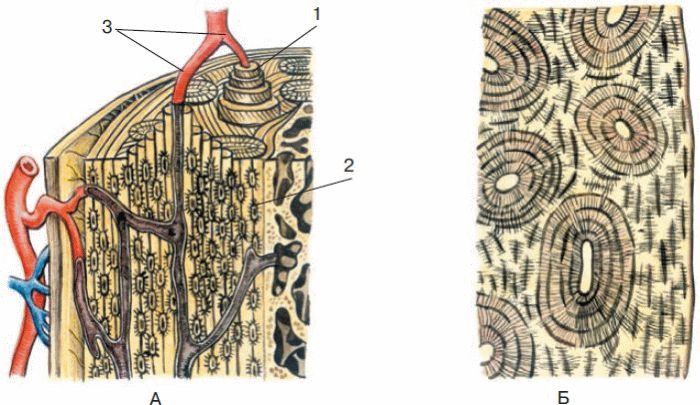 Заполни таблицу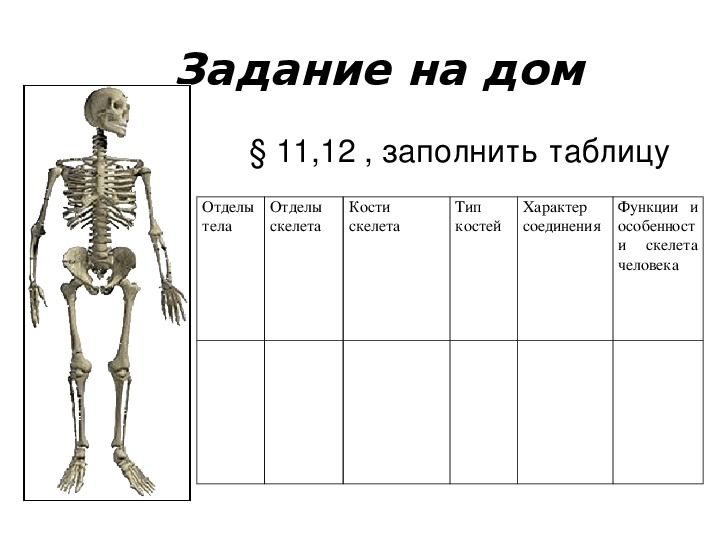 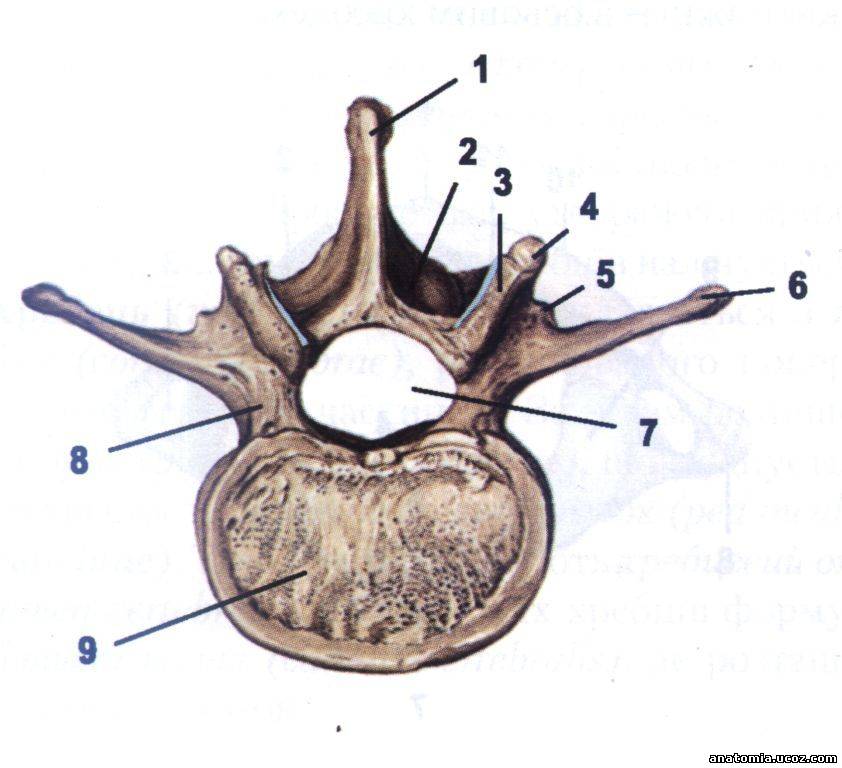 Реши ребусыОтдел состоящий из пяти массивных позвонковпоясничный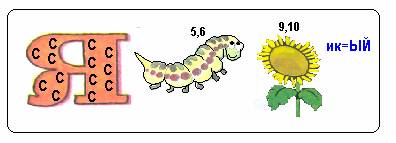 Следует за шейнымгрудной  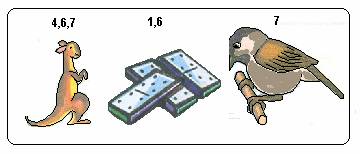 «Логические цепочки»Уберите лишнее слово. Кто быстрее поднимет руку, тому предоставляется право для ответа.КрестецКопчикКистьШовСуставСкелетАнатомияФизиологияМитохондрияРеши кроссворд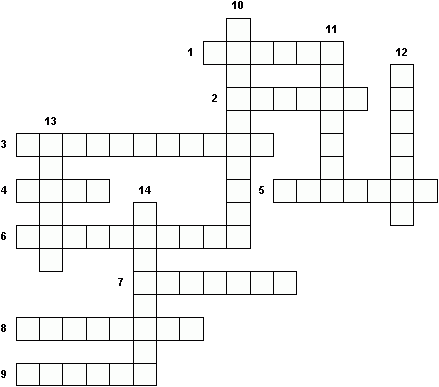  Одел позвоночника, состоящий из 4-5 сросшихся маленьких позвонков.Совокупность костей, хрящей и укрепляющих их связок.Основа скелета туловища.Количество позвонков у всех млекопитающих, в том числе и человека.Отдел черепа, к которому относятся: верхняя и нижняя челюсти, скуловые, носовые и решётчатая кости.Скелет, состоящий из костей поясов конечностей и скелета свободных конечностей.Клетка, образованная грудным отделом позвоночника, рёбрами и грудиной.Диски, придающие позвоночному столбу подвижность, упругость и смягчает сотрясения при беге, ходьбе, прыжках.Один из изгибов позвоночника у человека.Отдел, состоящий из пяти массивных позвонков, функция которых — выдерживать основную тяжесть тела.Пять сросшихся позвонков, составляющих одну кость.Отдел позвоночника, следующий за шейным отделом.Скелет, объединяющий череп и скелет туловища.Отдел черепа, образованный непарными лобными и затылочными костями, и парными теменными и височными костями.2 группа.1. Напишите какие типы соединения костей обозначены буквами А,Б,В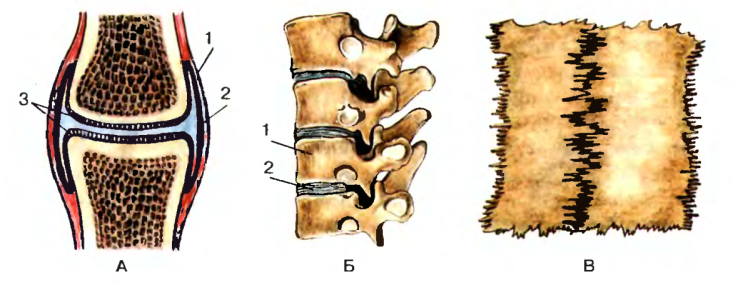 2. Напишите обозначения к рис. Б – распил головки бедренной кости:1,2,3.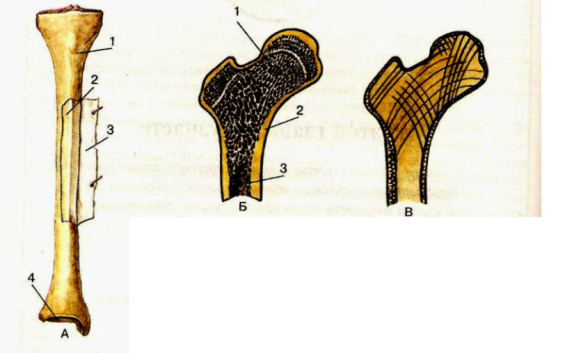 Подпишите рисунок. Строение скелета.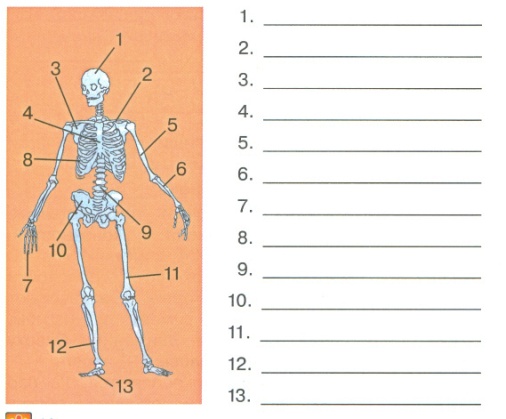 Реши ребусыГрудной + рёбра + грудина = ? грудная клетка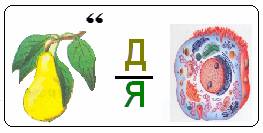 Локтевая + лучевая = ?предплечье 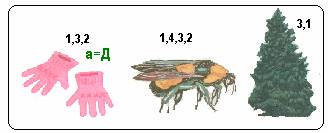 «Логические цепочки»Уберите лишнее слово. Кто быстрее поднимет руку, тому предоставляется право для ответа.ГрудинаРеброЛопаткаБедроГоленьКлючицаПлечоПредплечьеЧерепПодпиши рисунок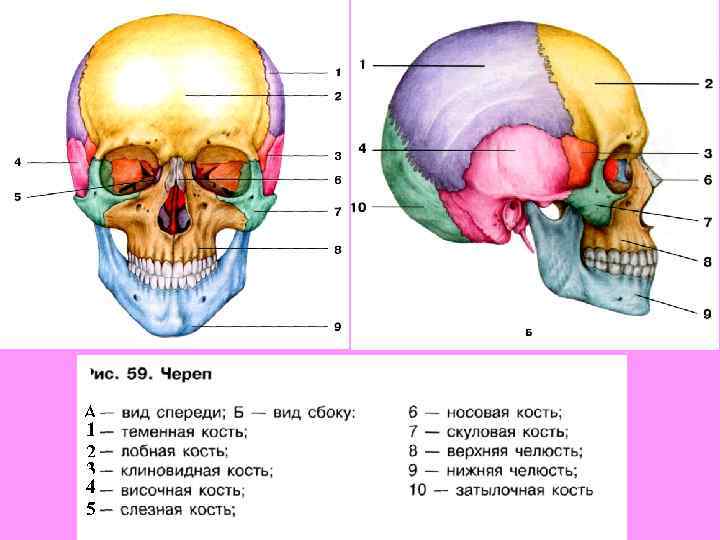 1. Что обозначают цифры на рисунке?2. Охарактеризуйте функции черепа.Реши кроссворд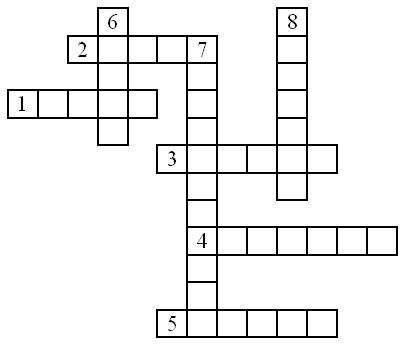 1. Главная функция скелета человека и животных (поддержка).2. Кости, образующие твердую основу головы у позвоночных животных и человека.3. Часть ноги от колена до стопы.4. Лицевая кость, в которой укреплены зубы.5. Совокупность костей, составляющих твердую основу, остов тела человека и животных.6. Дугообразная узкая кость, идущая от позвоночника к грудной кости.по библейской легенде именно из этой кости Адама была сделана Ева.7. Спинной хребет у человека и позвоночных животных, образуемый цепью костей, идущих вдоль спины и заключающих в себе спинной мозг.8. Плоская кость грудной клетки, к которой прикрепляются ребра.Подведение итогов и рефлексия. Итак, друзья мои, пора
Нам оценивать самих себя,
А также в целом весь урок,
Чтоб это сделать каждый смог.Победила дружба!Красота человека должна быть не только внутренней, но и внешней. Человек должен находиться в гармонии души и тела. Красивая фигура, правильная его осанка создает человеку комфорт в обществе и уверенность в себе, у него уверенная легкая походка и четкие точные движения. Он не испытывает трудностей со своим здоровьем, потому что у него не сдавлены искривлениями позвоночника внутренние органы.Добиться красивой фигуры и правильной осанки тела можно, если вести здоровый образ жизни и заниматься физкультурой и спортом.
Здоровье - это богатство, которое досталось нам в наследство, а цена этого богатства – жизнь!Будьте стройны, красивы и здоровы.Домашнее задание: подготовить сообщение, доклад или кроссворд по теме «Опорно-двигательная система». Разработайте физические упражнения для утренней зарядки.ПредметныеМетапредметныеЛичностные-закрепить знания учащихся терминологии по теме;
- закрепить знания учащихся о строениях и функциях скелета, как основной  составляющей опорно-двигательной системы;
- продолжить формирование понятия о взаимосвязи строения и функций, на примере скелета человека;
- закрепить знания о гигиене опорно-двигательной системы;
- понимания необходимости  здорового образа жизни;Познавательные обучающие действия:
1.формирование умений выявлять межпредметные взаимосвязи костной и мышечной систем органов и анатомии с другими предметами школьного цикла;
2.формирование умения проводить логические действия (синтез, анализ);
3.формирование умения творчески мыслить:
•Регулятивные учебные действия:
1.формирование умения осуществлять личностную рефлексию
2.формирование умения взаимодействовать с учителем и сверстниками в учебной деятельности:
Коммуникативные действия:
1. формирование умения работать в группах;
2. формирование умения четко формулировать свою мысль;
3.формирование умения планировать учебное сотрудничество1.повторение материала и оценка знаний по теме;
2.формирование мотивации к обучению и целенаправленной познавательной деятельности;
3.развитие познавательного интереса